PROIECT Nr. 							17/2018					FAZA        							DTACData elaborariil	 						2019Proiectant general 							SC SISTEM C SRL							Str. C. Stamate, nr.1, sect.4, Bucuresti							J40/3669/1992MEMORIU DE PREZENTAREConform anexa nr. 5E la Legea nr. 292/2018I.DENUMIREA PROIECTULUI:Construire imobil Apart-Hotel 2 stele, S+P+8E+TB-dul Expozitiei nr.24A, sect.1, BucurestiII.TITULARSTAICU SANDUBucuresti, str. Vasile Lucaci nr.92, sector 3- Contact: arh. Constantin Mihalache- email.   sistemc2009@gmail.com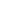 III. DESCRIEREA CARACTERISTICILOR FIZICE ALE ÎNTREGULUI PROIECT:a) rezumatul proiectuluiTerenul, apartinand lui Staicu Sandu, conform contractului de vanzare-cumparare, este aliniat cu latura de nord la Bd. Expozitiei.Accesul/iesirea auto in teren se realizeaza  pe doua laturi;- la nivelul terenului din Bd. Expozitiei- la nivelul parcajului din subsol, prin intermediul unei rampe, din carosabilul adiacent laturii de vest, prevazut in PUZ “B-dul Expozitiei nr.24A, sect.1, Bucuresti”, aprobat.cu HCGMB nr. 289/17.05.2018.Indicatorii urbanistici, POTmax=34%, CUT max=2,46, Rhmax=2S+P+8E, Hmax =32m retragerile si circulatiile au fost stabilite prin  PUZ “B-dul Expozitiei nr.24A, sect.1, Bucuresti”, aprobat.cu HCGMB nr. 289/17.05.2018., Aviz nr. 39/29.11.2016, Regulament de urbanism si plan de reglementari anexa vizat spre neschimbare In prezent terenul este liber de constructii si nu prezinta denivelari majore.Conform Certificatului de Urbanism nr.99/3/16.01.2019, emis de Primaria Sector 1, beneficiarul poate executa pe teren lucrari de construire a unui  imobil Apart-Hotel 2 stele, S+P+8E+T si de amenajare a incintei.b) justificarea necesitatii proiectuluiImplementarea prezentului proiect vizeaza crearea unei alternative la activitatea hoteliera traditionala, prin adoptarea sistemului apart-hotel.c) valoarea investitiei    		4.406.344 rond) perioada de implementare propusa			16 lunie) planuri de situatie, 1:500; 1:200f) descrierea proiectuluiS-a propus  realizarea pe teren a unui imobil cu regim de inaltime 2S +P+8E+T, pentru functiunea apart-hotel 2 stele.-	Steren				706,00mp-	Sconstruita la sol			215,03mp-	Sdesfasurata totala			2343,80mp-	Locuri parcare			19-	Salei, carosabil,parcaje		347,27mp-	Sspatii verzi				143,73mp (20%) + 71mp (10%)-	POT realizat				30,4%-	CUT realizat				2,66-tipul cladirii				civila- publica	-categoria de importanţa		C” ;-clasa de importanţă			III (normala-obisnuita);-gradul de rezistenţă la foc		II ;-risc de incendiu			mic -domeniul de activitate principal 	turismParcarea se va asigura in incinta, cu respectarea prevederilor HCGMB nr. 66/2006Organizarea de şantier se va realiza  deasemeni  în incinta proprie.Functiunile vor fi repartizate pe nivele dupa cum urmeaza:Subsol			Sc=408,53mp- nod circulatie (o scara + un ascensor)			- spatii tehnice- 10 locuri parcare normale- adapost protectie civilaParter	 			Sc= 215,03mp- nod circulatie (o scara + un ascensor)- acces principal- hol intrare- receptie +spatiu bagaje- lobby- birouri- administratie- grup sanitar personal barbati- grup sanitar personal femei- grup sanitar turisti barbati- grup sanitar turisti femei- depozitare rufe curate- depozitare rufe murdare- oficiu cameriste+grup sanitarpentru cameriste- spatii tehnice- camera europubele- 6 locuri parcare in sistem Klaus SingleVario 2061-210 exterioare + 3 locuri normale(in exterior)Etaj curent (1-8)		Sc= 215,03mp- nod circulatie (o scara + un ascensor)- un apartament de doua camere- un apartament de 3 camere- depozitare rufe curat- oficiu cameriste ( la nivelul etajului 6, in locul oficiului a fost prevazut un al doilea grup sanitar pentru cameriste)Total spatii cazare rezultate: 16 apartamente (8 ap. cu 2 cam. si 8 ap. cu 3 cam.)Structura constructiva fundatii : radier general  b.a. suprastructura cadre si plansee din beton armat monolit.acoperirea se va face in terasa hidro si termoizolataînchiderile perimetrale din zidărie Porotherm, protejată la exterior cu termosistem si panouti vitrate, tamplarie pvc, geam termopanFinisajele interioarepardoseli :mocheta, gresie, ciment elicopterizatpereti :lavabil de interior, placaj ceramicplafoane :gipscartonFinisajele exterioareFinisajele exterioare vor fi din materiale durabile astfel incat sa nu permita asezarea rapida a prafului si deteriorarea imaginii si a culorii prevazute prin proiect.Spatii verzi:Se propune amenajarea de spatii verzi cu rol decorativ si de protectie in suprafata de 30% din totalul suprafetei de teren In cadrul constructiei propuse nu se vor desfasura activitati dupa cum urmeaza: - lucrari de productie; - lucrari de reparatii; - alte activitati care pot provoca poluarea mediului inconjurator. Asigurarea utilitatilor	- alimentarea cu apa se va realiza de la reteaua exterioara si va alimenta rezervorul de apa pentru incendiu si rezervoarele din statia de hidrofor pentru uz menajer. Din cadrul cladirii se vor colecta apele uzate menajere provenite de la grupurile sanitare aferente camerelor de hotel, spatiilor de birouri, grupurilor sanitare, apele uuzate de tip condens provenite de la functionarea aparatelor de aer conditionat, apele pluviale, conventional curate, colectate la nivelul acoperisului si balcoanelor, apele uzate impure (din parcare), apele uzate conventional curate provenite in mod accidental prin spargeri de conducte sau din instalatiile de stins incendiu in zona parcajului subteran de la subsol si de la etajele supraterane.Apa uzata provenita de la subsol este colectata la base prin intermediul rigolelor si sifoanelor de prdoseala si refulata prin intermediul pompelor submersibile la caminul de racord.Apele uzate menajere de la obiectele grupurilor sanitare, precum si sifoanele de pardoseala vor fi colectate prin coloane de canalizare menajera si evacuate prin curgere libera  la  canalizarea exterioara.In subsol  a fost prevazuta  statie  de pompare a scurgerilor, care colecteaza apele accidentale ( prin sifoane/rigole )  rezultate din posibila functionare a instalatiei de hidranti sau scurse accidental (ape potential incarcate cu hidrocarburi) si care vor refula prin conducte din otel zincat la un camin de ape impurificate. Aceste ape vor fi epurate intr-un separator de hidrocarburi, dupa care sunt deversate la caminul de racord.Apele meteorice de pe acoperis (terasa) vor fi colectate prin receptori de terasa nesifonati si evacuate prin intermediul coloanelor si colectoarelor si se vor canaliza la bazinul de retentie si apoi prin pompare la reteaua exterioara.Apele meteorice de pe terasele cladirii vor fi colectate prin receptori de balcoane si evacuate prin mai multe coloane, in colectorul principal de canalizare pluvial din subsol.Apartamentele se vor incalzi prin intermediul unor microcentrale termice murale , amplasate in bucatarii.S-a prevazut o centrala murala pentru partea de spatii comune (birouri, hol de receptie, casa scarii, subsol, etc.).  Pentru climatizare se vor utiliza sisteme de climatizare in pompa de caldura aer-aer de tip split sau multisplit.Alimentarea cu energie electrica a imobilului este prevazuta a se realiza de la reteaua oraseneasca, prin intermediul unei firide de bransament.Masuri igienico-sanitareIn proiectarea constructiei s-au respectat prevederile din normativele referitoare la igiena in unitatile de folosinta publica, normele de igienă și sănătate publică privind mediul de viață al populației, aprobate prin Ordinul ministrului sănătății nr. 119/2014, modificate si completate prin Ordinul MS nr. 994/2018.Configurarea spatiilor si dotarile functionale au fost stabilite in conformitate cu prevederile Ordinului 65/10 iunie 2013, emis de catre Autoritatea Nationala pentru Turism, privind clasificarea structurilor de primire turistice si Ordinului nr. 415/2016 pentru modificarea și completarea Normelor metodologice privind eliberarea certificatelor de clasificare a structurilor de primire turistice cu funcțiuni de cazare și alimentație publică, a licențelor și brevetelor de turism, aprobate prin Ordinul președintelui Autorității Naționale pentru Turism nr. 65/2013, referitoare la structurile de primire turistica cu functiuni de cazare de tip hotel-apartament 2 stele.dotari functionale- intrare separata pentru turisti si bagaje- au fost amenajate 19 locuri de parcare - a fost prevazut in cadrul receptiei un spatiu special pentru pastrarea bagajelor turistilor - au fost prevazute oficii pentru cameriste la parter, la etajele 1-5 si 7-8 si doua grupuri sanitare pentru cameriste la parter si la etajul 6.- la nivelul parterului a fost prevazut un grup sanitar care deserveste receptia si birourile- au fost respectate dimensiunile normate ale camerelor si bailor din apartamente- s-au respectat gabaritele normate ale scarilor si culoarelor - accesul persoanelor cu dizabilitati in cladire, se va face prin intermediul unei platforme hidraulice de ridicare.- rufele murdare se vor colecta, prin intermediul unui tub de evacuare pozitionat in oficiile de cameriste de la fiecare nivel, intr-o camera special amenajata la nivelul parterului, de unde vor fi transportate spre o unitate specializata, pentru a fi spalate.- tot la nivelul parterului este amenajata camera pentru depozitarea rufelor curate.- colectarea deseurilor menajere rezultate in urma curateniei in apartamente se va face spre camera de gunoi special amenajata la nivelul parterului, prevazuta cu punct de apa si sifon in pardoseala, de unde vor fi preluate periodic de catre unitatea de salubrizare cu care beneficiarul va incheia un contract.- depozitarea si evacuarea deseurilor se va face conform prevederilor legii Nr. 426/2001.- constructia va fi racordat la reteaua publica de alimentare cu apa potabila si la reteaua  publica de canalizare a apelor uzate.- instalatiile interioare de distributie a apei potabile si de evacuare a apelor uzate, sifoanele de pardoseala, obiectele sanitare, precum W.C.-uri, pisoare, lavoare, bai, dusuri, vor fi mentinute in permanenta stare de functionare si de curatenie, asigurandu-se repararea imediata a oricaror defectiuni aparute si mentinerea starii de curatenie din anexele si din grupurile sanitare prin spalarea si dezinfectia zilnica a acestora. - se vor asigura materialele necesare igienei personale pentru turisti (hartie igienica, sapun, mijloace de stergere sau zvantare a mainilor dupa spalare etc.); - instalatiile de iluminat, incalzit si ventilatie vor fi mentinute in permanenta stare de functionare, revizuite periodic si exploatate la parametrii la care au fost proiectate si executate. - calitatea aerului filtrat si conditionat va fi verificata cu regularitate.- spatiile care produc aer viciat vor fi ventilate natural si/sau mecanic prin extractie. - toate spatiile care necesita intretinere prin spalare vor avea asigurata permanenta apei calde si reci si vor fi dotate cu sifoane in pardoseala. - colectarea si evacuarea apelor uzate se va face in asa fel sa nu provoace poluarea mediului inconjurator. - sistemul de colectare si evacuare a apelor uzate s-a proiectat conform prevederilor NP 002-97 si HG 188/2002. - apele de pe pardoselile spatiilor tehnice, considerate conventional curate, vor fi preluate prin sifoane de pardoseala, stranse in base si pompate in reteaua de canalizare menajera.- sistemul de scurgere va fi prevazut cu puncte de curatire si conducte de aerisire, iar conductele de canalizare cu sifoane pentru a împiedica pătrunderea mirosurilor în spaţiile de cazare. - se va asigura un climat optim de confort vizual, prin calcularea nivelului de iluminat interior artificial, cu flux luminos uniform distribuit, conform P.E.136.- se vor lua masuri pentru atenuarea disconfortului acustic prin:- folosirea de ascensoare rapide si silentioase- montarea utilajelor care pot provoca zgomote sau vibratii cu dispozitive de atenuare a acestora.- s-a prevazut o instalatie de paratrasnet, pentru contracararea efectelor descarcarilor atmosferice.- s-a asigurat protectia la electrocutare prin folosirea de sisteme de protectie la toate prizele.- in bai, unde exista risc mare de electrocutare, au fost prevazute corpuri de iluminat etanse,cu grad de protectie corespunzator.   finisaje- placarea cu faianta a peretilor in bai si grupuri sanitare.- folosirea de vopsele rezistente la umezeala la tavane in bai si grupuri sanitare etc.- finisarea cu gresie antiderapanta a pardoselilor in bai, grupuri sanitare- pe coridoarele de serviciu muchiile peretilor vor fi protejate.- timplaria va fi realizata din PVC, cu geamuri tip termopan.- fatadele vor fi tencuite cu tencuiala decorativa ..- pentru pardoseli se va folosi mocheta in camere, granitul si gresia antiderapanta .- tavane din gipscarton.	- izolarea acustica a ghenelor tehnice si asigurarea posibilitatii de acces pentru curatare periodica.- se vor folosi materiale de  finisaj  interior si dotari care sa nu creeze riscuri de accidente.- igienizarea spatiilor se va realiza cu echipamente special destinate acestui scop, cu consum limitat de apa si detergenti biodegradabili.- evacuarea apelor uzate menajere se va realiza in reteaua orasului.- in cadrul imobilului propus nu se vor desfasura urmatoarele activitati:		- lucrari de productie;		- lucrari de reparatii;		- alte activitati care pot provoca poluarea mediului inconjurator.Pe perioada de functionare a imobilului propus nu va exista posibilitatea aparitiei poluarii solului datorita scaparilor accidentale de produse petroliere provenite de la autovehiculele care tranziteaza , deoarece aleile carosabile si locurile de parcare  sunt impermeabile datorita betonarii lor.Obiectivul care urmeaza a fi executat nu are impact negativ asupra florei si faunei din zona, deoarece:• reprezinta o constructie  in cadrul careia se realizeaza activitati fara poluarea mediului;• nu sunt afectate mlastini, zone umede sau alte obiective ce fac obiectul protectiei conform prevederilor OUG nr. 195/2005, cu modificarile si completarile ulterioare;• nu sunt distruse sau alterate habitatele unor specii de plante protejate prin lege;• prin lucrarile executate, nu se modifica compozitia autohtona a speciilor de plante aclimatizate si nu se introduc alte specii invadatoare sau care nu fac parte din ecosistem;• prin lucrarea ce se va executa nu se vor distruge sau modifica habitatele speciilor de animale salbatice sau a rutelor de migrare.Se vor respecta prevederile:- O.U.G. nr. 195/2005 aprobată prin Legea nr. 265/2006 privind protecţia mediului- H.G. nr. 856/2002 privind evidenţa gestiunii deşeurilor - Legea nr. 211/2011 republicată privind regimul deşeurilor;- NTPA - 002 privind condiţiile de evacuare a apelor uzate în reţelele de canalizare ale localităţilor şi direct în staţiile de epurare, conform HG 188/2002 cu modificările şi completările ulterioare;- O.M. nr. 462/1993 pentru aprobarea condiţiilor tehnice privind protecţia atmosferei - Ordin nr. 756/1997 pentru aprobarea Reglementării privind evaluarea poluării mediului;- H.G. nr. 235/2007privind gestionarea uleiurilor uzate;	IV. DESCRIEREA LUCRĂRILOR DE DEMOLARE NECESARE:	 Nu este cazulV. DESCRIEREA AMPLASĂRII PROIECTULUI:Conform Regulament local de urbanism aferent PUG Municipiu Bucuresti, terenul se incadreaza in subzona CB5 – subzona centrelor de conferinta si expozitii internationale/ parc expozitional.Imobilul se afla in zona fiscala A, nu se afla inscris in lista monumentelor istorice actualizata in 2015 si nici la mai putin de 100m fata de vreun imobil inscris in aceasta lista si nu se afla in zona cu servituti aeronautice.In prezent, pe teren nu se afla constructii.VI. DESCRIEREA TUTUROR EFECTELOR SEMNIFICATIVE POSIBILE ASUPRA MEDIULUI ALE PROIECTULUIA. Surse de poluanți și instalații pentru reținerea, evacuarea și dispersia poluanților în mediu:a) protecția calității apelor:Tipurile de ape uzate rezultate din activitatile desfasurate în cadrul imobilului sunt:• Ape uzate fecaloid – menajere, rezultate de la bai si grupuri sanitare • Ape pluvialeColectarea si evacuarea apelor uzate se va face in asa fel sa nu provoace poluarea mediului inconjurator. Sistemul de colectare si evacuare a apelor uzate s-a proiectat conform prevederilor NP 002-97 si HG 188/2002. Sistemul de scurgere va fi prevazut cu puncte de curatire si conducte aerisite.Atat pe perioada de executare a lucrarilor, cat si pe perioada de functionare a obiectivului, nu se va produce poluarea panzei freatice deoarece:-se vor utiliza produse biodegradabile pentru igienizarea spatiilor (existente intr-o gama variata pe piata)..constructorul isi va desfasura activitatea cu masini/utilajele care sunt in stare optima de funcţionare, pentru a evita scurgerile accidentale ale produselor petroliere sau a uleiurilor minerale provenite de la aceste utilaje/masini; -depozitarea tuturor deseurilor se va face diferentiat, in pubele ecologice, intr-un spatiu special amenajat, pe o platforma betonata, bordurata si acoperita,  pentru evitarea depozitarii acestora direct pe sol.Deseurile generate vor fi preluate de firma de salubritate cu care beneficiarul va incheia contract.Dupa execuţia obiectivului si darea in exploatare, nu vor exista surse de poluare ale freaticului, deoarece in cadrul acestuia nu se vor desfasura activitati ca:- activitati de productie;- activitati de reparatii;- alte activitati care pot provoca poluarea mediului inconjuratorb) protectia aeruluiPerioada de construire:Pe perioada executiei lucrarilor de constructii, sursele de poluare ale aerului atmosferic sunt reprezentate de:- lucrarile de sapatura pentru fundatii si platforme care genereaza emisii de praf in atmosfera;- utilajele/echipamentele cu care se executa lucrarile de constructii – emisii specifice arderilor motoarelor cu combustie interna;Pe perioada de functionare a imobilului propus nu vor exista surse de poluare a aerului.Pentru diminuarea impactului produs de lucrările de construcţie asupra calităţii atmosferei se vor avea in vedere:utilizarea eficientă a maşinilor/utilajelor de lucru, astfel încât să se reducă la maximum emisiile din gaze de eşapament;spălarea roţilor maşinilor, la ieşirea din şantier, pentru evitarea împrăştierii pământului şi nisipului pe suprafeţele carosabile;menţinerea unor suprafeţe verzi la finalizarea lucrărilor de construcţie;stabilirea de trasee clare de circulaţie in interiorul incintei si gestionarea locurilor de parcare, astfel încât, sa se reducă timpul de manevra pentru parcarea propriu-zisa. stropirea permanenta a platformelor santierului, pentru evitarea genererii emisiilor de praf in atmosfera datorita lucrarilor de sapatura pentru fundatii si platforme ;depozitarea materialelor usoare in locuri special amenajate, astfel incat sa nu poata fi luate de vant;Avand in vedere solutia adoptata pentru incalzire si prepararea apei calde de consum, tehnologia moderna in care au fost realizate echipamentele, se poate spune ca nu se produc noxe in cantitati care sa afecteze mediul inconjurator.c) protectia impotriva zgomotului si vibratiilor In timpul realizarii obiectivului, sursele de zgomot si de vibraţii, ar putra fi reprezentate de mijloacele de transport cu care constructorul isi desfasoara activitatea.Pentru a evita producerea poluarii fonice, toate utilajele care produc zgomot si/sau vibraţii vor fi menţinute in stare buna de funcţionare.Izolarea acustica fata de exterior, fata de spatiul tehnic si intre incaperile interioare se realizeaza cu materiale fonoabsorbante care permit limitarea la maxim a duratei de reverberatie.Apreciem ca :- faţa de imprejurimi impactul zgomotului si al vibraţiilor din incinta imobilului este nesemnificativ si nu va afecta negativ populaţia;- nu se impun amenajari speciale pentru protecţia impotriva zgomotului si vibraţiilor;d) protectia impotriva radiatiilor   Nu este cazule) protectia solului si subsolului Din analizarea obiectivului se pot distinge doua etape de posibila poluare:etapa de execuţie a obiectivului analizat;etapa de funcţionare a obiectivului.In timpul perioadei de execuţie, solul ar putea fi poluat fie local, fie pe zone restrânse cu poluanţi de natura produselor petroliere sau uleiurilor minerale provenite de la utilajele de execuţie (buldozer, excavator, motocompresor, grup generator electric etc.)După execuţia obiectivului si darea in exploatare, nu va exista o sursă permanentă de poluarea a solului, deoarece nu se utilizează substanţe entomologice, parazitologice, microbiologice sau surse de radiaţii ionizate.Lucrările şi dotările pentru protecţia solului şi subsoluluiSolul decopertat de pe amplasamentul viitorului obiectiv va fi depozitat separat si apoi împrăştiat, nivelat si compactat pe terenul din jur.In timpul funcţionării unităţii, in vederea protejării solului si a subsolului, atenţia se va concentra asupra zonelor de depozitare a deşeurilor.In acest sens se vor lua următoarele masuri:•	identificarea clara, betonarea si bordurarea spatiilor de depozitare a deşeurilor;•	acoperirea spatiilor de depozitare;•	construirea lor astfel încât sa se prevină împrăştierea deşeurilor din cauza vântului.•	pavarea trebuie făcută din materiale impermeabile si compatibile cu reziduurile depozitate in acea zona;•constructorul isi va desfasura activitatea cu masini/utilajele care sunt in stare optima de funcţionare, pentru a evita scurgerile accidentale pe sol ale produselor petroliere sau a uleiurilor minerale provenite de la aceste utilaje/masini;•prin activitatea desfasurata in imobil nu se vor utiliza substanţe ce pot afecta negativ mediul inconjurator; •pentru subsol, impactul va fi redus datorită căii de acces şi a platformelor din incintă impermeabile datorită betonării şi prevăzute cu borduri si pante de scurgere a apelor pluvialezonele afectate de lucrari vor fi aduse la starea initiala sau la cea prevazuta in proiect.f) protectia ecosistemelor terestre si acvaticeDin analiza privind biodiversitatea pe amplasament, se poate concluziona ca in timpul realizarii si functionarii constructiei nu va exista un impact  semnificativ asupra biodiversitatii, date fiind argumentele:- suprafata aferenta constructiei nu este inclusa in nici o arie protejata;- in zona nu exista habitate naturale, flora si fauna, care trebuie conservate si nu sunt necesare masuri speciale de protecţie.- realizarea constructiei nu implica defrisari sau schimbari ale ecosistemelor cu biodiversitate ridicata .- lucrarile de constructie sunt limitate in timp .- in timpul functionarii, constructia nu reprezinta o sursa de poluare asupra factorilor de mediu ce ar putea influenta biodiversitatea.g) protectia asezarilor umane si a altor obiective de interes public: Terenul are ca vecinatati terenuri libere de constructii , iar pe latura de sud-est de invecineaza cu o unitate de invatamant P+4Eh) prevenirea și gestionarea deșeurilor generate pe amplasament în timpul realizării proiectului/în timpul exploatării, inclusiv eliminarea- sursele de poluare potentiala in timpul desfasurarii activitatilor de construire sint deseurile rezultate din lucrari, precum si  deseurile menajere provenite de la personalul muncitor..- pe timpul realizarii proiectului, antreprenorul va raspunde pentru sine si subantreprenorii sai care genereaza deseuri, fie acestea de natura industriala sau manajera si va asigura gestiunea, evacuarea si eliminarea/valorificarea acestora in conformitate cu prevederile legale . In acest sens se va prezenta beneficiarului lista deseurilor identificate, modalitatea de gestionare si control a acestora, precum si modul de interventie in caz de accident de mediu.- zonele de depozitare intermediara/temporara a deseurilor vor fi amenajate corespunzator,delimitate, imprejmuite si asigurate impotriva patrunderii neautorizate si dotate cu containere /recipienti / pubele adecvate de colectare, de capacitate suficienta si corespunzatoare din punct de vedere al protectiei mediului.Conform prevederilor legale se va asigura colectarea selectiva adeseurilor pentru care se impune acest lucru.- deseurile produse in urma desfasurarii activitaţii din imobil  sunt  strict menajere.- prin proiect s-a prevazut colectarea deseurilor in pubele destinate fiecarui tip de deseu in parte, evidentierea colectarii selective se va face alegand pubele de culori diferite si inscriptionate conform tipului de deseu pe care il contine.- pubelele vor fi amplasate intr-o camera special amenajata, la nivelul parterului, prevazuta cu sursa de apa si sifon in pardoseala, finisata cu placaj ceramic si mentinuta in stare de perfecta curatenie.- evacuarea gunoiului se va realiza periodic, de catre firma de salubritate cu care beneficiarul va incheia contract.- depozitarea si evacuarea deseurilor se va face conform prevederilor legii Nr. 426/2001.i) gospodărirea substanțelor și preparatelor chimice periculoase:: Nu este cazulB. Utilizarea resurselor naturale, în special a solului, a terenurilor, a apei și a biodiversității  Nu este cazulVII. DESCRIEREA ASPECTELOR DE MEDIU SUSCEPTIBILE A FI AFECTATE ÎN MOD SEMNIFICATIV DE PROIECT: Nu este cazulVIII. PREVEDERI PENTRU MONITORIZAREA MEDIULUI - DOTĂRI ȘI MĂSURI PREVĂZUTE PENTRU CONTROLUL EMISIILOR DE POLUANȚI ÎN MEDIU, INCLUSIV PENTRU CONFORMAREA LA CERINȚELE PRIVIND MONITORIZAREA EMISIILOR PREVĂZUTE DE CONCLUZIILE CELOR MAI BUNE TEHNICI DISPONIBILE APLICABILE. SE VA AVEA ÎN VEDERE CA IMPLEMENTAREA PROIECTULUI SĂ NU INFLUENȚEZE NEGATIV CALITATEA AERULUI ÎN ZONĂ.Nu sunt necesare dotari speciale pentru monitorizarea factorilor de mediu, deoarece nu s-au identificat situatii de risc potential.	Se va respecta legislatia de protectie a mediului in vigoare.IX. LEGĂTURA CU ALTE ACTE NORMATIVE ȘI/SAU PLANURI/ PROGRAME/ STRATEGII/ DOCUMENTE  DE  PLANIFICARE:  Nu este cazulX. LUCRĂRI NECESARE ORGANIZĂRII DE ȘANTIER:Organizarea de santier se va realiza in interiorul amplasamentului, executantului revenindu-i in exclusivitate responsabilitatea modului cum isi organizeaza santierul.Contractantul lucrarilor de executie este responsabil si are obligatia sa asigure construirea spatiilor necesare activitatii de supraveghere a executiei, realizarii lucrarilor de constructii-montaj si testare precum si pentru productiea materialelor necesare realizarii investitiei.Lucrarile se va face prin metode care sa fie compatibile cu amplasamentul, forma interioara si exterioara si capacitatea portanta a cladirii existente.Perimetrul se va delimita cu panouri opace din tabla, de min 2,00 m inaltime.Lucrarile de executie se vor desfasura fara afectarea domeniului public si numai cu personal calificat. Constructia obiectivului nu va afecta buna desfasurare a activitatilor desfasurate in imediata vecinatate.Constructiile (baracamentele) si echipamentele provizorii necesare executarii lucrarilor se vor amplasa in interiorul incintei.Pe perioada realizarii construcţiei se va monta o toaleta ecologica, un container pentru materialele necesare pe santier.Se va asigura curatenia permanenta in zona santierului.Pentru alimentarea cu energie electrica a organizarii de santier se va face un racord din bransamentul existent. Alimentarea cu apa a organizarii de santier se va face un racord din bransamentul existent. Contractantul executiei este responsabil pentru curatenia in incinta zonei unde se executa lucrarile propuse.In vederea diminuarii impactului asupra mediului inconjurator, se vor lua urmatoarele masuri:- delimitarea zonelor afectate de lucrari,  cu asigurarea protectiei cladirilor invecinate.- utilizarea de plase antipraf- utilizarea de mijloace de transport si utilaje ale caror emisii sa respecte legislatia in vigoare.- curatarea si controlul zilnic al zonei in care se desfasoara lucrarile de desfiintare.- colectarea selectiva a deseurilor.- transportul deseurilor numai prin unitati specializate.- respectarea unui orar de lucru adecvat, pentru ca lucrarile sa nu constituie un factor de stres pentru populatia din zona- 	se vor face instructaje si verificari ale cunostiintelor referitoare la SSM cu toti oamenii care iau parte la procesul de realizare a investitiei ; instruirea este obligatorie atat pentru personalul de pe santier, cat si pentru cel care vine ocazional pe santier in interes personal sau de serviciu ;-	 pentru evitarea accidentelor personalul va purta echipamente de protectie corespunzatoare in timpul lucrului sau circulatiei pe santier ;- 	se vor monta placute avertizoare pentru locurile periculoase ;- 	lucratorii vor fi instruiti pentru lucrul la inaltime, luandu-se masuri de protectie pentru lucrul pe schela, conform normelor in vigoare. - se interzic improvizatiile pe schela. - pe timp nefavorabil (ploi, vant puternic, ceata, temperaturi scazute) lucrarile se vor intrerupe.		- punctul P.S.I. va fi echipat cu lopeti, galeti si stingator cu praf, pentru prevenirea propagarii si stingerii unui eventual incendiu, amplasat in zona apropiata de sursa de apa - la iesirea din incinta proprietatii ,mijloacele de transport materiale si pamant vor fi spalate pe anvelope de surplusul de pamant.XI. LUCRĂRI DE REFACERE A AMPLASAMENTULUI LA FINALIZAREA INVESTIȚIEI, ÎN CAZ DE ACCIDENTE ȘI/SAU LA ÎNCETAREA ACTIVITĂȚII, ÎN MĂSURA ÎN CARE ACESTE INFORMAȚII SUNT DISPONIBILE:- lucrările propuse pentru refacerea amplasamentului la finalizarea investiției, în caz de accidente și/sau la încetarea activității;La finalizarea investitiei si pe tot parcursul activitatii propuse, se vor respecta masurile de protectie a mediului propuse si enumerate la capitolele anterioare. Tot personalul va fi instruit prin prisma respectarii principiilor de protectie a mediului. - aspecte referitoare la prevenirea și modul de răspuns pentru cazuri de poluări accidentale;Riscul producerii unor accidente in timpul perioadei de executie nu poate fi complet eliminat. Pentru evitarea oricaror situatii de risc si accidente este necesar sa se respecte toate prescriptiile tehnice, de exploatare si intretinere prevazute in normativele tehnice de exploatare si intretinere a utilajelor folosite pe durata executiei. In perioada de executie pot aparea urmatoarelor forme de risc: -  riscuri si accidente datorate excavatiilor, fundatiilor, realizarii structurilor etc.- riscuri si accidente datorate circulatiei vehiculelor in incinta santierului : transport materiale de constructii, transport utilaje, transport pamant in exces etc. - existenta, exploatarea, functionarea utilajelor tehnologice din dotarea, cu toate activitatile aferente, nu constituie un factor de risc major daca normele specifice de exploatare si intretinere sunt respectate cu strictete. - fiecare loc de munca va fi asigurat cu norme clare de exploatare si intretinere. Normele de exploatare vor prevedea masuri rapide de intreventie in cazul declansarii unor accidente sau avarii. Zona obiectivului analizat va trebui imprejmuita si prevazuta cu poarta de acces astfel incat riscul producerii unor accidente printre membrii comunitatilor invecinate sa fie eliminta. In incinta santierului si in zona de accesare a santierului se vor monta panori de directionare si avertizare pentru circulatia autovehiculelor.- aspecte referitoare la închiderea/dezafectarea/demolarea instalației; Nu este cazul- modalități de refacere a stării inițiale/reabilitare în vederea utilizării ulterioare a terenului.Nu este cazulXII. ANEXE - PIESE DESENATE:- plan de încadrare în zonă a obiectivului - plan de situație 1:500/1:200Semnătura titularului